QuestionsRéponsesQuestion : 
Que donne 
2 × ?Question : 
Que donne 
3 × ?Question : 
Que donne
 4 × ?Question : 
Que donne 
6 × ?Question : 
Que donne 
7  ?Question : 
Que donne 
9  ?Question : 
Que donne 
5  ?Question : 
Que donne 
5  ?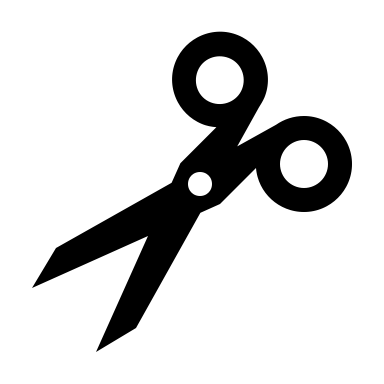 Réponse : 
Réponse : 
ou 2Réponse : 
ou 2Réponse : 
ou 1Réponse : 
ou 2Réponse : 
ou 2Réponse : 
ou Réponse : 
ou 4